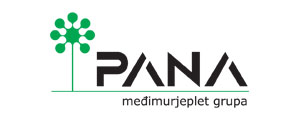 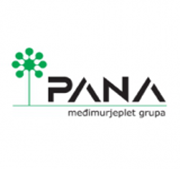 Pana stolarija d.o.o.Zagrebačka 4240000 Čakovecwww.pana.hrOvaj postupak nabave se provodi sukladno odredbama Priloga 4. Postupci nabave za osobe koje nisu obveznici Zakona o javnoj nabavi i Poziva na dostavu projektnih prijedloga “Povećanje razvoja novih proizvoda i usluga koji proizlaze iz aktivnosti istraživanja i razvoja“ (referentni broj poziva KK.01.2.1.01) objavljenog na mrežnoj stranici: http://www.strukturnifondovi.hr/natjecaji, od strane Ministarstva poduzetništva i obrta u okviru Operativnog programa Konkurentnost i kohezija 2014.-2020.OŽUJAK 2018.DOKUMENTACIJA ZA NADMETANJEPOSTUPAK S OBJAVOM OBAVIJESTI O NABAVI (OTVORENI POSTUPAK)Predmet nabave:
OBRADNI STROJ ZA BRUŠENJE PROFILA I PROFILACIJU KRILA I ŠTOKOVA(ponovljeni postupak)Ev. broj nabave: 1-RO-OONPredmet nabave je obradni stroj za brušenje profila i profilaciju krila i štokova  sukladno količinama određenim u troškovniku iz priloga 2. te opisu i tehničkim specifikacijama predmeta nabave iz priloga 3. ove Dokumentacije za nadmetanje.SADRŽAJ1.  	OPĆI PODACI	32.	PODACI O NARUČITELJU	33.	KOMUNIKACIJA I RAZMJENA INFORMACIJA	34.	odredba o SUKOBu INTERESA	45.	OPIS I OPSEG PREDMETA NABAVE	46.	NUĐENJE PREDMETA NABAVE	47.	MJESTO ISPORUKE PREDMETA NABAVE	58.	ROK ISPORUKE PREDMETA NABAVE	59.	RAZLOZI ISKLJUČENJA PONUDITELJA	510.	UVJETI SPOSOBNOSTI PONUDITELJA	611.	PRAVILA DOSTAVLJANJA DOKUMENATA	612.	SADRŽAJ, NAČIN IZRADE I DOSTAVE PONUDE	713.	ALTERNATIVNA PONUDA	714.	CIJENA PONUDE	715.	KRITERIJ ZA ODABIR PONUDE	816.	JEZIK I PISMO PONUDE	917.	ROK VALJANOSTI PONUDE	918.	ZAJEDNICA PONUDITELJA	919.	PODIZVODITELJI	920.	JAMSTVO ZA UREDNO IZVRŠENJE UGOVORNIH OBVEZA	1021.	JAMSTVENI ROK (GARANCIJA)	1022.	ROK, NAČIN I UVJETI PLAĆANJA	1023.	DATUM, VRIJEME I MJESTO DOSTAVE I OTVARANJA PONUDA	1024.	ODBIJANJE PONUDA	1125.	DONOŠENJE ODLUKE O ODABIRU	1126.	PONIŠTENJE POSTUPKA NABAVE	1127.	KLAUZULA O INTEGRITETU	1228.	IZMJENE UGOVORA	1229.	UPUTA O PRAVNOM LIJEKU	1230.	PRILOZI	12I.	PONUDBENI LIST	13II.	DODATAK 1. PONUDBENOM LISTU  OBRAZAC O ČLANU ZAJEDNICE PONUDITELJA	14III.	DODATAK 2. PONUDBENOM LISTU  OBRAZAC O PODIZVODITELJU	151.  opći podaciSukladno odredbama Priloga 4. Postupci nabave za osobe koje nisu obveznici Zakona o javnoj nabavi objavljenim u sklopu Poziva “Povećanje razvoja novih proizvoda i usluga koji proizlaze iz aktivnosti istraživanja i razvoja“ (referentni broj poziva KK.01.2.1.01) na mrežnoj stranici: http://www.strukturnifondovi.hr/natjecaji/1158, u projektu „Razvoj novog proizvoda upotrebom inovativnih materijala i proizvodnih tehnika te poboljšanje tehnoloških procesa kroz provedbu eksperimentalnog istraživanja poduzeća Pana Stolarija d.o.o.“, naručitelj Pana stolarija d.o.o. (dalje u tekstu: Naručitelj) provodi postupak nabave s objavom Obavijesti o nabavi (otvoreni postupak).Ova dokumentacija za nadmetanje zajedno sa svim svojim prilozima se javno objavljuje na mrežnoj stranici Naručitelja: http://www.pana.hrPredmet nabave: OBRADNI STROJ ZA BRUŠENJE PROFILA I PROFILACIJU KRILA I ŠTOKOVA (ponovljeni postupak) Vrsta ugovora o javnoj nabavi: ugovor o nabavi robeEv. broj nabave: 1-RO-OONPODACI O NARUČITELJUNaziv i sjedište Naručitelja:					Pana stolarija d.o.o.						Zagrebačka 42, 40000 ČakovecOIB:					75204891070Broj telefona:					+385 40 492 500 Broj telefaksa:					+385 40 492 511  Adresa elektroničke pošte:					info@pana.hrInternetska adresa:					www.pana.hr 		KOMUNIKACIJA I RAZMJENA INFORMACIJAOSOBA ZADUŽENA ZA KONTAKTSve obavijesti u vezi ovog postupka mogu se dobiti svakog radnog dana od osobe za komunikaciju s gospodarskim subjektima:– Nedeljko Matija tel: +385 40 492 508, e-mail: matijan@pana.hrOBJAŠNJENJA I/ILI IZMJENE DOKUMENTACIJE ZA NADMETANJEZa vrijeme roka za dostavu ponuda gospodarski subjekti mogu zahtijevati objašnjenja i/ili izmjene vezane uz Dokumentaciju za nadmetanje. Objašnjenje i/ili izmjenu Dokumentacije za nadmetanje gospodarski subjekt može zatražiti pisanim putem na fax broj: +385 40 492 551 ili na adresu elektroničke pošte: info@pana.hr. Zahtjev za objašnjenje i/ili izmjenu vezanu uz Dokumentaciju za nadmetanje dostavljaju se na hrvatskom jeziku ili engleskom jeziku. Pod uvjetom da je zahtjev dostavljen pravodobno, Naručitelj će odgovor staviti na raspolaganje na istim internetskim stranicama na kojima je dostupna ova Dokumentacija za nadmetanje bez navođenja podataka o podnositelju zahtjeva najkasnije tijekom četvrtog dana prije dana u kojem ističe rok za dostavu ponuda. Zahtjev je pravodoban ako je dostavljen naručitelju najkasnije tijekom šestog dana prije dana u kojem ističe rok za dostavu ponuda.odredba o SUKOBu INTERESANaručitelj ne smije nabavljati radove, robu i/ili usluge od srodnika po krvi u pravoj liniji ili u pobočnoj liniji do četvrtog stupnja, srodnike po tazbini do drugog stupnja, bračnog ili izvanbračnog druga, bez obzira na to je li brak prestao, te posvojitelja i posvojenika osnivača, vlasnika te od povezanih i partnerskih poduzeća i osoba. Sukladno načelu izbjegavanja sukoba interesa, Naručitelj će osigurati nepristrano i objektivno izvršavanje zadataka svih osoba uključenih u postupak nabave i postupanje osoba koje mogu utjecati na ishod tog postupka, a koje može biti ili je dovedeno u pitanje zbog postojanja (krvnog) srodstva, obiteljskih odnosa ili druge emotivne zajednice, pripadnosti političkoj stranci ili određenom političkom ili drugom uvjerenju, te postojanja gospodarskog i financijskog interesa odnosno bilo kojeg drugog zajedničkog interesa između Naručitelja i potencijalnog ponuditelja.Naručitelj će osigurati da se prilikom utvrđivanja postojanja sukoba interesa na odgovarajući način primjene odredbe važećeg Zakona o javnoj nabavi Republike Hrvatske koje uređuju to pitanje.Popis gospodarskih subjekata s kojima je Naručitelj u sukobu interesa sukladno važećem Zakonu o javnoj nabavi (NN120/16):MEĐIMURJEPLET d.o.o., Čakovec, Zagrebačka 42, OIB : 42394083611PANA d.o.o., Čakovec, Zagrebačka 42, OIB: 51166829431PANA-INŽENJERING d.o.o., Donji Vidovec, Rade Končara bb, OIB : 70092877465PANA ENERGY d.o.o., Čakovec, Ivana Mažuranića 2, OIB : 49769402242PARKETI d.o.o., Čakovec, Zagrebačka 42, OIB : 56628992158COMPETITIO SAVJETOVANJE d.o.o., Zagreb, Novoselečki put 93c, OIB: 67411502719NOTITIA d.o.o., Zagreb, Horvaćanska 174, OIB: 51769285992.  Članovi Odbora za nabavu u predmetnom postupku nabave su potpisnici izjave o nepristranosti i povjerljivosti, odnosno postojanju ili nepostojanju sukoba interesa.OPIS I OPSEG PREDMETA NABAVEPredmet nabave je obradni stroj za brušenje profila i profilaciju krila i štokova sukladno    količinama određenim u troškovniku iz priloga 2. te opisu i tehničkim specifikacijama predmeta nabave iz priloga 3. ove Dokumentacije za nadmetanje (dalje u tekstu: "predmet nabave").Predmet nabave uključuje također testiranje odabranog uzorka proizvoda prije isporuke obradnog centra, instalaciju i puštanje obradnog centra u rad, te završno  testiranje odabranog uzorka proizvoda.  Roba isporučena temeljem ovog postupka nabave mora biti originalna, nova i nekorištena te udovoljavati svim standardima prema pozitivnim propisima u Republici Hrvatskoj.NUĐENJE PREDMETA NABAVEPonuditelj je dužan nuditi isključivo cjelokupan predmet nabave iz ove Dokumentacije za nadmetanje. Predmet nabave nije podijeljen u grupe.MJESTO ISPORUKE PREDMETA NABAVEPredmet nabave se isporučuje prema DAP (INCOTERMS 2010) u sjedište Naručitelja.Mjesto instalacije stroja je proizvodni pogon Naručitelja na adresi: Zagrebačka 42, 40000 Čakovec, Republika Hrvatska.ROK ISPORUKE PREDMETA NABAVEKrajnji rok za isporuku predmeta nabave, iznosi 5 mjeseci od uplate predujma od strane Naručitelja. Ponuditelji mogu ponuditi kraći rok isporuke. Rok isporuke predmeta nabave je jedan od kriterija za odabir ponude sukladno točki 15. ove Dokumentacije o nabavi.Uredna isporuka predmeta nabave potvrđuje se odgovarajućim zapisnikom/potvrdom o primopredaji koji svojim potpisom ovjeravaju Naručitelj i odabrani ponuditelj.RAZLOZI ISKLJUČENJA PONUDITELJANaručitelj će isključiti ponuditelja iz postupka nabave:Ako je gospodarski subjekt ili osoba ovlaštena po zakonu za zastupanje gospodarskog subjekta pravomoćno osuđena za kaznena djela sudjelovanja u zločinačkoj organizaciji, korupcije, prijevare, terorizma, financiranja terorizma, pranja novca, dječjeg rada ili drugih oblika trgovanja ljudima (odnosno odgovarajuća kaznena djela prema nacionalnim propisima države poslovnog nastana gospodarskog subjekta i države čiji je državljanin osoba ovlaštena za zastupanje);B.	Ako nije ispunio obvezu plaćanja dospjelih poreznih obveza i obveza za mirovinsko i zdravstveno osiguranje, osim ako mu prema posebnom zakonu plaćanje tih obveza nije dopušteno ili je odobrena odgoda plaćanja;C.	Ako je lažno predstavio ili pružio neistinite podatke u vezi s uvjetima koje je Naručitelj naveo kao razloge za isključenje ili dokaze sposobnosti.D.	Ako je u stečaju, insolventan ili u postupku likvidacije, ako njegovom imovinom upravlja stečajni upravitelj ili sud, ako je u nagodbi s vjerovnicima, ako je obustavio poslovne aktivnosti ili je u bilo kakvoj istovrsnoj situaciji koja proizlazi iz sličnog postupka prema nacionalnim zakonima i propisima.Za potrebe utvrđivanja okolnosti iz ove točke gospodarski subjekt u ponudi dostavlja izjavu. Obrazac navedene izjave nalazi se u prilogu 1. ove dokumentacije za nadmetanje. Izjavu daje osoba po zakonu ovlaštena za zastupanje gospodarskog subjekta. Izjava ne smije biti starija od tri mjeseca računajući od dana početka postupka javne nabave (dan objave Obavijesti o nabavi na referentnoj mrežnoj stranici).U slučaju zajednice ponuditelja, postojanje obveznih razloga isključenja utvrđuje se za sve članove zajednice pojedinačno.UVJETI SPOSOBNOSTI PONUDITELJAU ponudi je potrebno dostaviti dokaze sposobnosti kako slijedi:Dokaz sposobnosti za obavljanje profesionalne djelatnostiPonuditelj mora dokazati da je upisan u  sudski, obrtni, strukovni ili drugi odgovarajući registar u državi njegova poslovnog nastana podnošenjem izjave čiji predložak čini Prilog 1.A. ove Dokumentacije za nadmetanje.Naručitelj može u bilo kojem trenutku tijekom postupka nabave, zahtijevati od ponuditelja da prije sklapanja ugovora dostavi jednu ili više odgovarajućih ažuriranih dokumenata u obliku izvoda iz sudskog, obrtnog, strukovnog ili drugog odgovarajućeg registra države članice gospodarskog subjekta. Ako se predmetni dokument ne izdaje u državi poslovnog nastana gospodarskog subjekta, ponuditelj mora dostaviti ažuriranu izjavu s ovjerom potpisa kod nadležnog tijela.U slučaju zajednice ponuditelja, svi članovi zajednice obvezni su pojedinačno dokazati svoju sposobnost iz ove točke.Dokaz tehničke i stručne sposobnosti Popis ugovora o isporukama iste ili slične robe kao što je predmet nabave, izvršenih u godini u kojoj je započeo postupak nabave i posljednjih pet (5) godina koje prethode toj godini. Za potrebe utvrđivanja okolnosti iz točke gospodarski subjekt u ponudi dostavlja ovjeren i potpisan Popis ugovora sukladno obrascu iz priloga 5. ove dokumentacije za nadmetanje. Popis ugovora sadrži naziv predmeta ugovora, naziv druge ugovorne strane, iznos ugovora i vrijeme izvršenja ugovora. Naručitelj pridržava pravo izravno od druge ugovorne strane zatražiti provjeru istinitosti sadržaja dostavljenog Popisa ugovora.Minimalna razina sposobnosti: Ponuditelj mora dostaviti dokaz o urednom izvršenju najmanje jednog ugovora o isporuci iste ili slične robe kao što je predmet nabave u vrijednosti od najmanje 400.000,00 eura.PRAVILA DOSTAVLJANJA DOKUMENATASvi dokazi i dokumenti traženi u ovoj dokumentaciji za nadmetanje mogu se priložiti u izvorniku ili neovjerenoj preslici. Neovjerenom preslikom smatra se i neovjereni ispis elektroničke isprave.Naručitelj može, u bilo kojem trenutku tijekom postupka nabave, zahtijevati od bilo kojeg ponuditelja, a posebice od odabranog ponuditelja, da prije sklapanja ugovora dostavi jedan ili više dokumenata (potvrda, izvoda, i sl.) kao dokaz da ponuditelj zadovoljava uvjete tražene točkama 9. i 10. ove dokumentacije za nadmetanje, ako se takvi dokumenti izdaju u zemlji sjedišta gospodarskog subjekta, te ih on može ishoditi.U postupku pregleda i ocjene ponuda Naručitelj može pozvati ponuditelje da pojašnjenjem ili upotpunjavanjem u vezi s dokumentima kojima se dokazuje nepostojanje razloga isključenja, uvjeti sposobnosti, te ostali uvjeti nabave, uklone pogreške, nedostatke ili nejasnoće koje se mogu ukloniti u primjerenom roku koji ne smije biti kraći od 5 niti dulji od 15 dana. Pogreškama, nedostacima ili nejasnoćama smatraju se dokumenti koji jesu ili se čine nejasni, nepotpuni, pogrešni, sadrže greške ili nedostaju.SADRŽAJ, NAČIN IZRADE I DOSTAVE PONUDEPri izradi ponude ponuditelj se mora pridržavati zahtjeva i uvjeta iz ove Dokumentacije za nadmetanje.SADRŽAJ PONUDE:	1.	Ponudbeni list (ispunjen i potpisan od strane ponuditelja),	2.	Obrazac o članu zajednice ponuditelja (samo u slučaju zajedničke ponude),	3.	Obrazac o podizvoditelju (samo u slučaju davanja dijela ugovora o javnoj nabavi u podugovor jednom ili više podizvoditelja),	4. Troškovnik (ispunjen i potpisan od strane ponuditelja),	5.	Tehničke specifikacije (popunjene sukladno prilogu 3 ove dokumentacije za nadmetanje)	6.   Dokumenti i dokazi sukladno točkama 9. i 10. ove dokumentacije za nadmetanje,	7.  Izjava o integritetu sukladno prilogu 4. ove dokumentacije za nadmetanje,	8. Izjava o prihvaćanju odredbi dokumentacije za nadmetanje sukladno prilogu 5. ove 	dokumentacije za nadmetanje. NAČIN IZRADE PONUDEPonuda se izrađuje na način da čini cjelinu. Ako zbog opsega ili drugih objektivnih okolnosti ponuda ne može biti izrađena na način da čini cjelinu, onda se izrađuje u dva ili više dijelova.Ispravci u ponudi moraju biti izrađeni na način da su vidljivi (npr. brisanje ili uklanjanje slova ili otiska). Ispravci moraju biti potvrđeni potpisom ovlaštene osobe ponuditelja.NAČIN DOSTAVE PONUDEPonuda se dostavlja u zatvorenoj omotnici s nazivom i adresom Naručitelja, nazivom i adresom ponuditelja, evidencijskim brojem nabave, nazivom predmeta nabave na koji se ponuda odnosi i naznakom "ne otvaraj".Naručitelj ne nadoknađuje troškove ponuditelja za izradu ponude.Do isteka roka za dostavu ponuda ponuditelj može dostaviti izmjenu i/ili dopunu svoje ponude. Izmjena i/ili dopuna ponude dostavlja se na isti način kao i osnovna ponuda s obveznom naznakom da se radi o izmjeni i/ili dopuni ponude.Ponuditelj može do isteka roka za dostavu ponude pisanom izjavom odustati od svoje dostavljene ponude. Pisana izjava se dostavlja na isti način kao i ponuda s obveznom naznakom da se radi o odustajanju od ponude. U tom slučaju neotvorena ponuda se vraća ponuditelju.ALTERNATIVNA PONUDAAlternativna ponuda nije dopuštena u ovom postupku nabave.CIJENA PONUDECijena ponude iskazuje se za cjelokupan predmet nabave. Sve ponuđene cijene trebaju biti iskazane u eurima.Preračunavanje u kune će se vršiti prema Infor Euro tečaju važećem u mjesecu u kojem se sklapa ugovor. InforEuro tečaj je dostupan na mrežnoj stranici: http://ec.europa.eu/budget/contracts_grants/info_contracts/inforeuro/inforeuro_en.cfm.Cijena ponude upisuje se brojkama sukladno Ponudbenom listu i Troškovniku iz ove Dokumentacije za nadmetanje.U cijenu ponude uračunati su svi troškovi ponuditelja u vezi s izvršenjem ugovora,  kao i popusti ponuditelja.Cijene stavki i cijena ponude su konačne i nepromjenjive za sve vrijeme trajanja ugovora.KRITERIJ ZA ODABIR PONUDEKriterij za odabir ponude je ekonomski najpovoljnija ponuda, sukladno grupi predmeta nabave.Naručitelj će između valjanih ponuda, odabrati ekonomski najpovoljniju ponudu sukladno grupi predmeta nabave. Odabir ekonomski najpovoljnije ponude izvršit će se uspoređivanjem ponuda prema kriterijima odabira putem formula i tablica bodovanja navedenih niže. Ekonomski najpovoljnija ponuda je ona ponuda koja između valjanih ponuda, nakon bodovanja, ostvari najveći broj bodova.Kriteriji i relativni ponderi koji se koriste za odabir ekonomski najpovoljnije ponude u ovom postupku nabave su:Opis kriterija i način utvrđivanja bodovne vrijednosti:Bodovi se zaokružuju na dvije decimale po matematičkom pravilu zaokruživanja na više.1. Cijena ponudeNaručitelj kao prvi kriterij određuje cijenu ponude. Cijena ponude određuje se sukladno točki 14. ove Dokumentacije za nadmetanje.Bodovanje – cijena: Maksimalni broj bodova koji ponuditelj može dobiti prema ovom kriteriju je 85. Ponuditelj koji dostavi ponudu s najnižom cijenom dobit će maksimalni broj bodova.Bodovna vrijednost prema ovom kriteriju izračunava se prema sljedećoj formuli:Najniža ponuđena cijena/cijena ponude * 852. Rok isporuke predmeta nabaveNaručitelj kao drugi kriterij određuje rok isporuke predmeta nabave. Rok isporuke ponuditelj iskazuje u Ponudbenom listu. Početak roka isporuke se računa od dana uplate predujma od strane Naručitelja.Prilikom odabira ponuda bodovat će se ponude s rokom isporuke predmeta nabave kraćim od krajnjeg roka isporuke određenog pod točkom 8. ove Dokumentacije za nadmetanje (5 mjeseci). Ponudama s ponuđenim krajnjim rokom isporuke biti će dodijeljeno 0 bodova.Maksimalni broj bodova koji ponuditelj može dobiti po ovom kriteriju je 15. Rok isporuke predmeta nabave (prema grupi predmeta nabave) će se bodovati na sljedeći način:najkraći ponuđeni rok isporuke (dana) / ponuđeni rok isporuke (dana) x153. Dodjela ukupnog broja bodova Ukupan broj bodova za svaku ponudu računat će se kao zbroj bodova dodijeljenih ponudi prema svakom od kriterija:  1. Cijena ponude - maksimalno 85 bodova, 2. Rok isporuke predmeta nabave- maksimalno 15 bodova.Naručitelj će nakon što izvrši bodovanje valjanih ponuda iste rangirati prema broju bodova od ponude koja je ostvarila najveći broj bodova pa nadalje, te će sukladno kriteriju ekonomski najpovoljnije ponude odabrati onu ponudu koja ostvari najveći broj bodova.Ukoliko su dvije ili više valjanih ponuda jednako rangirane prema kriteriju za odabir ponude (ekonomski najpovoljnija ponuda), Naručitelj će odabrati ponudu koja je zaprimljena ranije..   JEZIK I PISMO PONUDEPonuda se zajedno s pripadajućom dokumentacijom izrađuje na latiničnom pismu. Svi dokumenti traženi ovom dokumentacijom za nadmetanje mogu se dostaviti na hrvatskom ili na engleskom jeziku.Ako je bilo koji od traženih dokumenata izdan na bilo kojem drugom jeziku isti se dostavlja zajedno s ovjerenim prijevodom na hrvatski ili engleski jezik. ROK VALJANOSTI PONUDERok valjanosti ponude je 60 dana od krajnjeg roka za dostavu ponuda.ZAJEDNICA PONUDITELJAZajednica ponuditelja je udruženje više gospodarskih subjekata koji su pravodobno dostavili zajedničku ponudu.U zajedničkoj ponudi mora biti navedeno koji će dio ugovora o javnoj nabavi (predmet, količina, vrijednost i postotni dio) izvršavati pojedini član zajednice ponuditelja. U tu svrhu zajednica ponuditelja može priložiti primjerice sporazum ili izjavu o zajedničkom djelovanju iz kojeg su vidljivi gore navedeni podaci.Zajednica ponuditelja dužna je naznačiti člana zajednice ponuditelja koji će biti ovlašten za komunikaciju s Naručiteljem.Odgovornost ponuditelja iz zajednice ponuditelja je solidarna.Obrazac o članu zajednice ponuditelja sastavni je dio ove Dokumentacije za nadmetanje.PODIZVODITELJIUkoliko gospodarski subjekt namjerava dio ugovora o javnoj nabavi dati u podugovor jednom ili više podizvoditelja, tada u ponudi mora navesti podatke o svim predloženim podizvoditeljima sukladno Obrascu o ponuditelju iz ove dokumentacije za nadmetanje. Sudjelovanje podizvoditelja ne utječe na odgovornost ponuditelja za izvršenje ugovora.Obrazac o podizvoditelju sastavni je dio ove Dokumentacije za nadmetanje.JAMSTVO ZA UREDNO IZVRŠENJE UGOVORNIH OBVEZAOdabrani ponuditelj je dužan u roku petnaest (15) dana po stupanju na snagu ugovora o nabavi predati Naručitelju u izvorniku jamstvo za uredno ispunjenje ugovora za slučaj povrede ugovornih obveza i to u obliku neopozive, bezuvjetne bankarske garancije na poziv za uredno ispunjenje ugovora za slučaj povrede ugovornih obveza ili uplate novčanog pologa na račun Naručitelja, u iznosu 10% vrijednosti ugovora bez PDV-a. Jamstvo se izdaje s rokom valjanosti koji je minimalno za mjesec dana duži od ponuđenog roka isporuke predmeta nabave.JAMSTVENI ROK (GARANCIJA)Jamstveni rok za predmet nabave uredno isporučen iznosi minimalno 12 mjeseci od uredne isporuke i puštanja u rad predmeta nabave. Trajanje jamstvenog roka za ponuđeni predmet nabave ponuditelji iskazuju na ponudbenom listu.   Odabrani ponuditelj se obvezuje prilikom isporuke predmeta nabave predati Naručitelju ovjeren jamstveni list (garanciju). Također, odabrani ponuditelj je dužan, kao jamstvo za otklanjanje nedostataka u jamstvenom roku, predati Naručitelju neopozivu, bezuvjetnu bankarsku garanciju na prvi poziv u iznosu 5% vrijednosti ugovora bez PDV-a. Garancija se izdaje s rokom valjanosti sukladno trajanju jamstvenog roka za isporučeni predmet nabave (minimalno 12 mjeseci).  ROK, NAČIN I UVJETI PLAĆANJAPlaćanje se obavlja na temelju valjanog računa odabranog ponuditelja, prema sljedećim rokovima i uvjetima:50% iznosa kupoprodajne cijene u roku od 30 dana od sklapanja ugovora/ispostave narudžbenice,  45% iznosa kupoprodajne cijene, po uspješnom završetku probnog testiranja u tvornici odabranog ponuditelja (slanja obavijesti da je stroj izrađen i sprema za isporuku),5% iznosa kupoprodajne cijene u roku od 10 dana od dana odgovarajućeg zapisnika/potvrde o primopredaji predmeta nabave ovjerenog od strane Naručitelja i odabranog ponuditelja. DATUM, VRIJEME I MJESTO DOSTAVE I OTVARANJA PONUDAPonuditelji svoje ponude dostavljaju u roku za dostavu ponuda.Rok dostave ponude je 4.4.2018. godine do 12:00 sati, osobno ili poštom, na adresu Naručitelja:	Pana stolarija d.o.o.Zagrebačka 42, 40000 Čakovec, Republika Hrvatskau zatvorenoj omotnici na kojoj treba na adresnoj strani biti naznačeno:"PONUDA ZA OBRADNI STROJ ZA BRUŠENJE PROFILA I PROFILACIJU KRILA I ŠTOKOVA.  NE OTVARAJ!"Istodobno s istekom roka za dostavu ponuda Odbor za nabavu Naručitelja će započeti otvaranje ponuda pristiglih u postupku nabave.Naručitelj ne provodi javno otvaranje ponuda.Ponuditelj samostalno određuje način dostave ponude i sam snosi rizik eventualnog gubitka odnosno nepravovremene dostave ponude.Ponuda koja ne bude zaprimljena kod Naručitelja u propisanom roku za dostavu ponuda neće se otvarati i vratiti će se ponuditelju neotvorena.ODBIJANJE PONUDANa temelju rezultata pregleda i ocjene ponuda Naručitelj će odbiti kao nevaljanu :ponudu koja nije cjelovita,ponudu koja je suprotna odredbama dokumentacije za nadmetanje,ponudu u kojoj cijena nije iskazana u apsolutnom iznosu,ponudu koja sadrži pogreške, nedostatke odnosno nejasnoće ako pogreške, nedostaci odnosno nejasnoće nisu uklonjive,ponudu u kojoj pojašnjenjem ili upotpunjavanjem u skladu s ovim pravilima nije uklonjena pogreška, nedostatak ili nejasnoća,ponudu koja ne ispunjava uvjete vezane za svojstva predmeta nabave, te time ne ispunjava zahtjeve iz dokumentacije za nadmetanje,ponudu za koju ponuditelj nije pisanim putem prihvatio ispravak računske pogreške,ako nisu dostavljena zahtijevana jamstva.Naručitelj može odbiti ponudu s neuobičajeno niskom cijenom ako ponuditelj unutar postavljenog roka nije dao zatraženo objašnjenje neuobičajeno niske cijene ili njegovo objašnjenje nije prihvatljivo.DONOŠENJE ODLUKE O ODABIRUNaručitelj će na osnovu rezultata pregleda i ocjene, a temeljem kriterija za odabir ponude, donijeti Odluku o odabiru najpovoljnije ponude.Naručitelj će pisanim putem obavijestiti sve gospodarske subjekte koji su dostavili ponudu o odabranom ponuditelju, prilažući presliku Odluke o odabiru, te im poslati obrazloženu pisanu obavijest o odbijanju njihove ponude.Naručitelj će odluku o odabiru objaviti na istim internetskim stranicama na kojoj je dostupna i osnovna dokumentacija.PONIŠTENJE POSTUPKA NABAVEU slučaju poništenja predmetnog postupka nabave, ponuditelji će biti obaviješteni objavom Odluke o poništenju postupka nabave na istim internetskim stranicama na kojoj je dostupna i osnovna dokumentacija.Ni u kojem slučaju Naručitelj se neće smatrati odgovornim za bilo kakvu štetu, uključujući gubitak ili izgubljenu dobit, koja je na bilo koji način povezana s poništenjem postupka nabave.KLAUZULA O INTEGRITETUOd Ponuditelja se u predmetnom postupku javne nabave očekuje sljedeće:a) korektnost u postupku nabave,b)	izostanak bilo kakve zabranjene prakse u vezi s postupkom nadmetanja (radnje kao što su korupcija ili prijevara, nuđenje, davanje ili obećavanje neke financijske ili materijalne koristi),c)	da je suglasan s provedbom revizije cijelog postupka nabave od strane neovisnih stručnjaka i prihvaćanjem odgovornosti i sankcija (ugovorne kazne, bezuvjetni otkaz ugovora) ako se utvrdi kršenje pravila.Za potrebe dokazivanja ovih navoda Ponuditelj je dužan dostaviti potpisanu i ovjerenu izjavu o integritetu sukladno obrascu iz priloga 4. ove dokumentacije za nadmetanje.	IZMJENE UGOVORA Izmjene ugovora sklopljenog na temelju ovog postupku nabave tijekom njegova trajanja  moguće su u slučaju nastanka izvanrednih okolnosti, koje nisu predviđene ovom Dokumentacijom o nabavi. Na takve, eventualne, izmjene ugovora odgovarajuće će se primijeniti odredbe članaka 316.-320. Zakona o javnoj nabavi (NN 120/16).UPUTA O PRAVNOM LIJEKUSvaki ponuditelj može izjaviti prigovor Naručitelju na zaprimljenu odluku o odabiru/neprihvaćanju i to u roku od pet (5) kalendarskih dana od dana zaprimanja Odluke.Naručitelj će odgovoriti ponuditelju na njegov prigovor u roku od 5 dana od dana primitka prigovora, i to slanjem odgovora na način koji omogućuje dokaz o primitku (dostavnica, kopija izvješća o uspješnoj isporuci putem telefaksa, ispis izvješća o pročitanoj elektronskoj pošti i slično).Ako je ponuditelj koji je podnio prigovor nezadovoljan s odgovorom Naručitelja, isti može pokrenuti odgovarajući sudski postupak. Podnošenje prigovora, tužbe ili pokretanje sudskog postupka ne odlaže nastavak postupka nabave.PRILOZIPrilog i sastavni dio ove dokumentacije za nadmetanje čine:- Prilog 1: Izjava o nepostojanju razloga isključenja- Prilog 1.A.: Izjava o sposobnosti za obavljanje profesionalne djelatnosti- Prilog 2: Troškovnik- Prilog 3: Tehničke specifikacije- Prilog 4: Izjava o integritetu- Prilog 5: Izjava o prihvaćanju odredbi dokumentacije za nadmetanje- Prilog 6: Popis ugovora	PONUDBENI LISTPredmet nabave: OBRADNI STROJ ZA BRUŠENJE PROFILA I PROFILACIJU KRILA I ŠTOKOVA  Naručitelj: Pana stolarija d.o.o., Zagrebačka 42, 40000 Čakovec, HrvatskaIspunjava ponuditelj ili član zajednice ponuditelja:ZAJEDNICA PONUDITELJA (označiti odgovarajuće):	DA	NENAZIV PONUDITELJA ILINAZIV ČLANAZAJEDNICE PONUDITELJA
(ovlaštenog za komunikaciju s Naručiteljem):	______________________________________________________________________________	______________________________________________   OIB: ___________________________ADRESA (POSLOVNO SJEDIŠTE):	______________________________________________________________________________BROJ RAČUNA /IBAN:	______________________________________________________________________________BIC (SWIFT) I/ILI NAZIV POSLOVNE BANKE:	______________________________________________________________________________PONUDITELJ JE U SUSTAVU PDV-a (označiti odgovarajuće):	DA	NE	PDV identifikacijski br:ADRESA ZA DOSTAVU POŠTE:	______________________________________________________________________________e-POŠTA:	______________________________________________________________________________KONTAKT OSOBA:	______________________________________________________________________________	tel: ___________________________________fax:_____________________________________SUDJELOVANJE PODIZVODITELJA (označiti odgovarajuće):	DA	NEBROJ PONUDE:	__________________________________    DATUM PONUDE:	____________________2018.CIJENA PONUDE, bez PDV:                                              ________________________________________________________  EURPOREZ NA DODANU VRIJEDNOST, 25%:                   __________________________________________________________ EURCIJENA PONUDE, s PDV:                                                ___________________________________________________________ EURROK VALJANOSTI PONUDE:	60 dana od krajnjeg roka za dostavu ponuda
ROK ISPORUKE PREDMETA NABAVE:	______________________________________
	Ovjerava	ovlaštena osoba ponuditelja	ime i prezime	potpisDODATAK 1. PONUDBENOM LISTU
	OBRAZAC O ČLANU ZAJEDNICE PONUDITELJAPredmet nabave: OBRADNI STROJ ZA BRUŠENJE PROFILA I PROFILACIJU KRILA I ŠTOKOVA  NAZIV ČLANA ZAJEDNICE PONUDITELJA:	______________________________________________________________________________	______________________________________________   OIB: ___________________________ADRESA (POSLOVNO SJEDIŠTE):	______________________________________________________________________________BROJ RAČUNA /IBAN:	______________________________________________________________________________BIC (SWIFT) I/ILI NAZIV POSLOVNE BANKE:	______________________________________________________________________________PONUDITELJ JE U SUSTAVU PDV-a (označiti odgovarajuće): 	DA	NE	PDV identifikacijski br:ADRESA ZA DOSTAVU POŠTE:	______________________________________________________________________________e-POŠTA:	______________________________________________________________________________KONTAKT OSOBA:	______________________________________________________________________________	tel: ___________________________________    fax: _____________________________________ ČLAN ZAJEDNICE PONUDITELJA	IZVODI RADOVE	ISPORUČUJE ROBU	PRUŽA USLUGE
(označiti odgovarajuće):PREDMET RADOVA, ISPORUKE ROBE ILI PRUŽANJA USLUGA: ___________________________________________________________________________________________________________________________________________________________________________________________________________________________________________________________________________________________________________________________________________________________________________________________________________________________________________________________________________________________________________________KOLIČINA IZVOĐENJA RADOVA, ISPORUKE ROBE ILI PRUŽANJA USLUGA: ____________________________________________________________________________________________________________________________________________________________________________________________________________________________________________________________________________________VRIJEDNOST IZVOĐENJA RADOVA, ISPORUKE ROBE ILI PRUŽANJA USLUGA: ___________________________________________________________________________________________________________________________________________________________________________________________________________________________________________________________________________________POSTOTNI DIO IZVOĐENJA RADOVA, ISPORUKE ROBE ILI PRUŽANJA USLUGA:_________________________________________________________________________________________________________________________________________________________________________________________________________________________________________________________________________________________________________________________________________________________________________________________________		Ovjerava ovlaštena osoba
		člana zajednice ponuditelja		ime i prezime	potpisDODATAK 2. PONUDBENOM LISTU
	OBRAZAC O PODIZVODITELJUPredmet nabave: OBRADNI STROJ ZA BRUŠENJE PROFILA I PROFILACIJU KRILA I ŠTOKOVA  IME / NAZIV PODIZVODITELJA:	______________________________________________________________________________	______________________________________________   OIB: ___________________________ADRESA (POSLOVNO SJEDIŠTE):	______________________________________________________________________________BROJ RAČUNA /IBAN:	______________________________________________________________________________BIC (SWIFT) I/ILI NAZIV POSLOVNE BANKE:	______________________________________________________________________________PODIZVODITELJ JE U SUSTAVU PDV-a (označiti odgovarajuće): 	DA	NE	PDV identifikacijski br:ADRESA ZA DOSTAVU POŠTE:	______________________________________________________________________________e-POŠTA:	______________________________________________________________________________KONTAKT OSOBA:	______________________________________________________________________________	tel: ___________________________________    fax: _____________________________________PODIZVODITELJ (označiti odgovarajuće): 	IZVODI RADOVE	ISPORUČUJE ROBU	PRUŽA USLUGEPREDMET PODUGOVORA:____________________________________________________________________________________________________________________________________________________________________________________________________________________________________________________________________________________________________________________________________________________________________________________________________________________________KOLIČINA PODUGOVORA: ______________________________________________________________________________________________________________________________________________________________________________________________________________________________________________________________________________________________________________________________________________________________________________________________________________________________VRIJEDNOST PODUGOVORA:________________________________________________________________________________________________________________________________________________________________________________________________________________________________________________________________________________________________________________________________________________________________________________________________________________________________POSTOTNI DIO ugovora o javnoj nabavi koji se daje u podugovor: __________________________________________________________________________________________________________________________________________________________________________________________________________________________________________________________________________________________________________________________________________________________________________________________________________Navedeni podaci će biti obvezni sastojci ugovora o javnoj nabavi, a plaćanje će se izvršiti neposredno podizvoditelju.		Ovjerava 
		ovlaštena osoba ponuditelja		ime i prezime		potpisKriterijPostotakBroj bodova1. Cijena ponude85%852. Rok isporuke predmeta nabave15%15Maksimalni broj bodova100%100